2017 Elementary Soccer JamboreeThursday, October 12th Host: NSEE COBRASTeams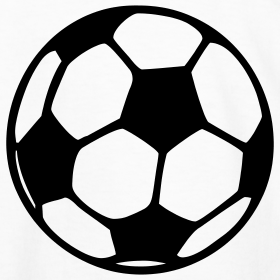 NSEE 1NSEE 2BlackvilleMillertonNelsonMetepenagiagSchedule                            Group A                                                               Group B3:00 Field 1 NSEE 1 vs Millerton                  		3:00 Field 2  NSEE 2 vs Metepenagiag                              3:45  Field 1   NSEE 1 vs Blackville                  		3:45 Field 2  NSEE 2 vs Nelson                                                   4:30 Field 1  Millerton vs Blackville                  	4:30  Field 2  Metepenagiag vs Nelson                                  5:15  Field 1  1stA vs 2nd B                                		5:15  Field 2 1st B vs 2nd A                                                           6:00 Field 1  Championship                             		6:00 Field B  ConsolationAll games will be 30 minutes in length with 10 shifts of 3 minutes.Be sure that we are on time for our games.A full canteen will be available in the cafeteria.Coaches Information:Tournament fee is $70 (North and South Esk Elementary)In the event of a tiebreaker head to head, goals against and goal differential will decide who moves on to the semi-final. Playoff games if tied will be decided with five minutes of extra time and if still tied will go to a shootout.We must start on time as it gets dark around 7:00.A full canteen will be available with hot dogs, hamburgers, beverages and other treats as well.There is lots of room between the two fields so encourage parents to bring their chairs and set up shop to watch the games.If you are scheduled for the early games at 3:00 please be advised that our bus departure is at 2:40-2:45.  If you come before or during this time you will not be able to park at the school.  If you are here before you will be able to use the rink parking lot.If you have any questions feel free to email me.  gary.ryder@nbed.nb.ca